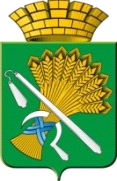 АДМИНИСТРАЦИЯ КАМЫШЛОВСКОГО ГОРОДСКОГО ОКРУГАП О С Т А Н О В Л Е Н И Еот 25.01.2021 N 47 О внесении изменений в стоимость питания в общеобразовательных организациях Камышловского городского округа, установленную постановлением администрации Камышловского городского округа от 16.11.2020 г. № 794 « Об обеспечении питанием обучающихся в муниципальных общеобразовательных организациях Камышловского городского округа»В соответствии с Бюджетным кодексом Российской Федерации, Законами Свердловской области от 15 июля 2013 года № 78-ОЗ «Об образовании в Свердловской области», Постановлением Правительства Свердловской области от 05 марта 2014 года № 146-ПП «Об обеспечении питанием обучающихся по очной форме обучения в государственных общеобразовательных организациях Свердловской области, муниципальных общеобразовательных организациях, частных общеобразовательных организациях и обособленных структурных подразделениях государственных образовательных организаций Свердловской области по имеющим государственную аккредитацию основным общеобразовательным программам, а также обучающихся по очной форме обучения в государственных профессиональных образовательных организациях Свердловской области, реализующих образовательные программы среднего профессионального образования в области искусств, и обособленных структурных подразделениях государственных профессиональных  образовательных организаций Свердловской области по основным общеобразовательным и по образовательным программам среднего профессионального образования в сфере искусств, интегрированным с образовательными программами основного общего и среднего общего образования», Порядком предоставления субсидий из областного бюджета местным бюджетам на осуществление мероприятий по обеспечению питанием обучающихся в муниципальных общеобразовательных организациях, утвержденного Постановлением Правительства Свердловской области от 19.12.2019 №920-ПП «Об утверждении государственной программы Свердловской области «Развитие системы образования и реализация молодежной политики Свердловской области до 2025 года», Порядком предоставления и распределения субсидии из областного бюджета бюджетам муниципальных образований, расположенных на территории Свердловской области, на организацию бесплатного горячего питания обучающихся, получающих начальное общее образование в муниципальных общеобразовательных организациях, расположенных на территории Свердловской области", утвержденным Постановлением Правительства Свердловской области от 03.09.2020 N 621-ПП "Об организации бесплатного горячего питания обучающихся, получающих начальное общее образование в государственных образовательных организациях Свердловской области и муниципальных общеобразовательных организациях, расположенных на территории Свердловской области", в целях укрепления здоровья и профилактики хронических заболеваний детей, обеспечения полноценным питанием обучающихся, создания равных условий получения образования обучающимися из различных слоев населения Камышловского городского округа, администрация Камышловского городского округаПОСТАНОВЛЯЕТ:1. Внести изменения в стоимость питания в общеобразовательных организациях Камышловского городского округа, установленную в Приложении № 3 постановления администрации Камышловского городского округа от 16.11.2020 г. № 794 « Об обеспечении питанием обучающихся в муниципальных общеобразовательных организациях Камышловского городского округа», изложив Приложение № 3 в новой редакции (прилагается) 2. Настоящее постановление распространяет свое действие на отношения, возникшие с 01января   2021 года.3. Контроль за исполнением настоящего постановления возложить на заместителя главы администрации Камышловского городского округа Соболеву А.А.ГлаваКамышловского городского округа                                               А.В. Половников